Archers’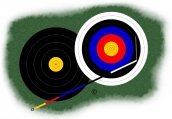 FormsArchers’FormsArchers’FormsArchers’FormsArchers’FormsArchers’FormsArchers’FormsArchers’FormsArchers’FormsArchers’FormsArchers’FormsArchers’FormsArchers’FormsArchers’FormsArchers’FormsArchers’FormsArchers’FormsArchers’FormsArchers’FormsArchers’FormsArchers’FormsArchers’FormsRound:Round:Round:Round:Round:Round:Round:Round:Round:Round:Round:Round:Round:Round:Round:Date:Date:Date:Date:Date:Date:Round:Round:Round:Round:Round:Round:Round:Round:Round:Round:Round:Round:Round:Round:Round:Date:Date:Date:Date:Date:Date:E/TE/TE/THSXXGR/TE/TE/TE/THSXXGR/TTotal forTotal forTotal forTotal forTotal forTotal forTotal forTotal foryds/myds/myds/myds/myds/myds/myds/mTotal for:Total for:Total for:Total for:Total for:Total for:Total for:Total for:yds/myds/myds/myds/myds/myds/myds/mTotal forTotal forTotal forTotal forTotal forTotal forTotal forTotal foryds/myds/myds/myds/myds/myds/myds/mTotal for:Total for:Total for:Total for:Total for:Total for:Total for:Total for:yds/myds/myds/myds/myds/myds/myds/mTotal forTotal forTotal forTotal forTotal forTotal forTotal forTotal foryds/myds/myds/myds/myds/myds/myds/mTotal for:Total for:Total for:Total for:Total for:Total for:Total for:Total for:yds/myds/myds/myds/myds/myds/myds/mTotal forTotal forTotal forTotal forTotal forTotal forTotal forTotal foryds/myds/myds/myds/myds/myds/myds/mTotal for:Total for:Total for:Total for:Total for:Total for:Total for:Total for:yds/myds/myds/myds/myds/myds/myds/mHandicap:Handicap:Handicap:Handicap:Handicap:Handicap:Handicap:Handicap:Grand Total:Grand Total:Grand Total:Grand Total:Grand Total:Grand Total:Grand Total:Handicap:Handicap:Handicap:Handicap:Handicap:Handicap:Handicap:Handicap:Grand Total:Grand Total:Grand Total:Grand Total:Grand Total:Grand Total:Grand Total:Archers’FormsArchers’FormsArchers’FormsArchers’FormsArchers’FormsArchers’FormsArchers’FormsArchers’FormsArchers’FormsArchers’FormsArchers’FormsArchers’FormsArchers’FormsArchers’FormsArchers’FormsArchers’FormsArchers’FormsArchers’FormsArchers’FormsArchers’FormsArchers’FormsArchers’FormsRound:Round:Round:Round:Round:Round:Round:Round:Round:Round:Round:Round:Round:Round:Round:Date:Date:Date:Date:Date:Date:Round:Round:Round:Round:Round:Round:Round:Round:Round:Round:Round:Round:Round:Round:Round:Date:Date:Date:Date:Date:Date:E/TE/TE/THSXXGR/TE/TE/TE/THSXXGR/TTotal forTotal forTotal forTotal forTotal forTotal forTotal forTotal foryds/myds/myds/myds/myds/myds/myds/mTotal for:Total for:Total for:Total for:Total for:Total for:Total for:Total for:yds/myds/myds/myds/myds/myds/myds/mTotal forTotal forTotal forTotal forTotal forTotal forTotal forTotal foryds/myds/myds/myds/myds/myds/myds/mTotal for:Total for:Total for:Total for:Total for:Total for:Total for:Total for:yds/myds/myds/myds/myds/myds/myds/mTotal forTotal forTotal forTotal forTotal forTotal forTotal forTotal foryds/myds/myds/myds/myds/myds/myds/mTotal for:Total for:Total for:Total for:Total for:Total for:Total for:Total for:yds/myds/myds/myds/myds/myds/myds/mTotal forTotal forTotal forTotal forTotal forTotal forTotal forTotal foryds/myds/myds/myds/myds/myds/myds/mTotal for:Total for:Total for:Total for:Total for:Total for:Total for:Total for:yds/myds/myds/myds/myds/myds/myds/mHandicap:Handicap:Handicap:Handicap:Handicap:Handicap:Handicap:Handicap:Grand Total:Grand Total:Grand Total:Grand Total:Grand Total:Grand Total:Grand Total:Handicap:Handicap:Handicap:Handicap:Handicap:Handicap:Handicap:Handicap:Grand Total:Grand Total:Grand Total:Grand Total:Grand Total:Grand Total:Grand Total: